9. ЦЕЛИ И ЗАДАЧИ НА 2098-2020 УЧЕБНЫЙ ГОДШкола продолжит работу  по: - обеспечению функционирования и развития общеобразовательного учреждения, реализацию прав граждан на получение гарантированного общедоступного, бесплатного в рамках федеральных государственных образовательных стандартов общего и дополнительного образования в соответствии с Федеральным Законом «Об образовании в Российской Федерации»;- достижению современного качества общего образования:введение ФГОС основного общего образования в  9-ых классах;повышение качества образования;повышение профессионального мастерства педагогов;- использованию информационных технологий в школе;-  внедрению дистанционных технологий обучения в практику работы школы;- доступу к электронным учебникам и электронным образовательным ресурсам;- совершенствованию работы по ведению электронного журнала;- созданию эффективного воспитательного пространства   в образовательной организации;- гражданско-патриотическому воспитанию на основе внедрения инновационных технологий и механизмов воспитания патриотизма в современных условиях, опираясь на имеющийся опыт по данному направлению;- сохранению и укреплению физического и психического здоровья обучающихся, формированию стремления к здоровому образу жизни; - совершенствованию работы в  спортивных секциях;- обеспечению условий для развития и самоопределения детей и подростков через совершенствование системы дополнительного образования;Духовно-нравственное воспитание учащихся не может полноценно осуществляться силами одной только общеобразовательной школы. Необходимо активно включать в этот процесс семью,  общественность, СМИ, учреждения культуры, спорта, социальные учреждения.         Директор МКОУ «Утамышская средняя                                       общеобразовательная школа»                                                                  ________________/Саидова З.О./                                                 Согласовано       на заседании  педагогического                                            совета  школы протокол № 1                                                                от 31.09.2019г.                Отчето самообследовании муниципального казенного общеобразовательного учрежденияМКОУ  «Утамышская СОШ».по итогам 2019 года         по состоянию на 31августа 2019 года1.  АНАЛИТИЧЕСКАЯ  ЧАСТЬЦелями проведения самообследования являются обеспечение доступности и открытости информации о деятельности организации, а также подготовка отчета о результатах самообследования.    Самообследование проведено администрацией школы. По его результатам сформирован отчет, рассмотренный на расширенном заседании педагогического совета с приглашением членов родительского комитета   протокол  № 1 от 31.09.19года.1.1. Структура образовательной организацииМуниципальное казенное общеобразовательное учреждение «Утамышская СОШ» (далее – Образовательное учреждение) является общеобразовательной организацией.Место нахождения образовательного учреждения: 368556,  село Утамыш,Каякентский район, республика Дагестан.Телефон: 89896500676E-mail: aleskerovaK @ mail ruОфициальный сайт: utamy.dagestanscool.ruПолное наименование образовательного учреждения в соответствии с Уставом: Муниципальное  казенное общеобразовательное учреждение «Утамышская средняя общеобразовательная школа»Каякентского района РеспубликиДагестанСокращенное наименование образовательного учреждения: МКОУ «Утамышская СОШ» Каякентского района РД. Функции и полномочия учредителя в отношении муниципального казенного общеобразовательного учреждения осуществляются уполномоченным органом местного самоуправления  администрации Каякентского района. Образовательное учреждение было создано в 1934 году.     В соответствии со свидетельством о государственной аккредитации Регистрационный №6322 Выдано  Министерством образования  и науки Республики Дагестан. Свидетельство действительно до 27 мая  2023г.; установлены:  уровни образования: начальное общее образование, основное общее образование, среднее общее образование. Целями деятельности Образовательного учреждения является осуществление образовательной деятельности по образовательным программам различных видов, уровней и направлений, осуществление деятельности в сфере культуры, физической культуры и спорта, охраны и укрепления здоровья, отдыха.	Предметом  деятельности Образовательного учреждения является реализация общеобразовательной  программы начального общего, основного общего, среднего общего образования.     Документы, на основании которых осуществляет свою деятельность ОУ:1. Устав2. Лицензия на право ведения образовательной деятельности выдана28 июня 2013г.  Срок действия лицензии— бессрочно. 3.Свидетельство о государственной аккредитации выдано Министерством образования  и науки Республики Дагестан.	РАЗДЕЛ 2. Управление образовательной организацией2.1. Управление Школой осуществляется в соответствии с законодательством Российской Федерации, на основе сочетания принципов единоначалия и коллегиальности. Единоличным исполнительным органом Школы является Директор, который осуществляет текущее руководство деятельностью школы.2.2.  К компетенции ОО относятся:- разработка и принятие правил внутреннего распорядка обучающихся, правил внутреннего трудового распорядка и иных локальных нормативных актов;- материально-техническое обеспечение  образовательной деятельности, оборудование помещений в соответствии с федеральными государственными образовательными стандартами, федеральными государственными требованиями, образовательными стандартами;- предоставление Учредителю и общественности ежегодного отчета о поступлении и расходовании финансовых  и материальных средств, а также отчетов о результатах самообследования;- установление штатного расписания, если иное не установлено нормативными правовыми актами Российской Федерации;- прием на работу работников, заключение с ними и расторжение трудовых договоров, если иное не установлено трудовым законодательством Российской Федерации, распределение должностных обязанностей, создание условий и организация дополнительного профессионального образования работников;- разработка и утверждение образовательных программ;- разработка и утверждение по согласованию с Учредителем программы развития Школы, если иное не установлено настоящим Федеральным законом;- прием обучающихся в школу;- определение списка учебников в соответствии с утвержденным федеральным перечнем учебников, рекомендованных к использованию при реализации имеющих государственную аккредитацию образовательных программ начального общего, основного общего, среднего общего образования организациями, осуществляющими образовательную деятельность, а также учебных пособий, допущенных к использованию при реализации указанных образовательных программ;- осуществление текущего контроля успеваемости и промежуточной аттестации обучающихся, установление их форм, периодичность и порядка проведения;- индивидуальный учет результатов освоения обучающимися образовательных программ, а также хранения в архивах информации об этих результатах на бумажных и (или) электронных носителях;- использование и совершенствование методов обучения и воспитания, образовательных технологий, электронного обучения;- проведение самообследования, обеспечение функционирования внутренней системы оценки качества образования;- создание необходимых условий для охраны и укрепления здоровья, организация питания обучающихся и работников;- создание условий для занятий обучающимися физической культуры и спортом;- установление требований к одежде обучающихся;- содействие деятельности общественных объединений обучающихся, родителей (законных представителей) несовершеннолетних обучающихся, осуществляемой в Школе и не запрещенной законодательством Российской Федерации;- организация научно-методической работы, в том числе организация и проведение научных и методических конференций, семинаров;- обеспечение создания и ведения официального сайта Школы в информационно-телекоммуникационной сети «Интернет»;2.3. Исполнительным органом ОО является   директор.Директор осуществляет руководство деятельностью ОО в соответствии с законодательством Российской Федерации и настоящим Уставом, несет ответственность за деятельность ОО.К компетенции директора относятся вопросы осуществления руководства деятельностью ОО. Директор организует выполнение решений Учредителя по вопросам деятельности ОО.2.4. В ОО формируются коллегиальные органы управления: общее собрание работников, педагогический совет,  совет родителей ( законных представителей) несовершеннолетних  обучающихся школы.2.5. В ОО создано методическое объединение классных руководителейОрганы управления  образовательным учреждением:Общее собрание  трудового коллектива школыПедагогический совет Управляющий советУченическое самоуправлениеВсе перечисленные структуры совместными усилиями решают основные задачи образовательного учреждения и соответствуют Уставу  МКОУ « Утамышская СОШ».                                                Сведения о должностных лицах образовательной организации:Однаизосновныхзадач,стоящихпередшкольнойадминистрацией,оптимизацияуправления:выбор и реализация мер позволяющих получить высокие результаты образовательного процесса. Педагогический мониторинг в решении этой задачи играет существенную роль. Объекты мониторинга: ученик, класс, учитель, предмет. Мониторинг проводится по классам и предусматривает источники и способы получения информации в форме промежуточного контроля по четвертям, полугодиям, итоговой и промежуточной аттестации.Управление образовательной организацией осуществляется на удовлетворительном уровне.РАЗДЕЛ 3. ОБРАЗОВАТЕЛЬНАЯ ДЕЯТЕЛЬНОСТЬОРГАНИЗАЦИЯ И СОДЕРЖАНИЕ ОБРАЗОВАТЕЛЬНОГО ПРОЦЕССА3.1. Документы, в соответствии с которыми ведется образовательная деятельность (Федеральный закон от 29.12.2012 № 273-ФЗ «Об образовании в Российской Федерации», « СанПиН 2.4.2.2821-10 "Санитарно-эпидемиологические требования к условиям и организации обучения в общеобразовательных учреждениях"Федеральный государственный образовательный стандарт начального общего образования;Федеральный государственный образовательный стандарт основного общего образования;Федерального компонента государственного стандарта среднего (полного) общего образования  на базовом уровне.- основная образовательная программа начального общего образования;- основная образовательная программа основного общего образования;- основная образовательная программа среднего общего образования;Учебный план начального общего образования;Учебный план основного общего образования;Учебный план среднего общего образования;Годовой календарный график на 2018-2019учебный год;Расписание учебных занятий на 2018 -2019учебный год;Расписание внеурочной деятельности на 2018-2019 учебный год;3.2.Количество учащихся поуровням образования3.3 Режим работы: ОО работает в одну (первую) смену. Периоды учебных занятий и каникул на 2018 – 2019 учебный год: 2018 – 2019 учебный год начинается 1 сентября 2018 года. Устанавливаются следующие сроки школьных каникул: осенние каникулы - с 01 ноября по 08 ноября 2018 года; зимние каникулы - с 30 декабря 2018 года по0 9 января 2019 года; весенние каникулы - с 23 марта по 31 марта 2019 года. Дополнительные каникулы для первоклассников - с 09 февраля 2019 по 17 февраля 2019 года. 4.Промежуточная аттестация проводится по итогам освоения образовательной программы: на первом и втором уровне обучения - 4 четвертиПромежуточная аттестация в переводных классах (2-8,10) в форме итоговых контрольных работ (тестирований), в соответствии с Положением о промежуточной аттестации обучающихся, проводится с 15мая по 25 мая без прекращения общеобразовательного процесса.Начало занятий в 8.00, продолжительность уроков 45 минут .1 класс (3 урока в день - в сентябре- октябре, в ноябре- мае по 4 урока в день. Продолжительность урока в сентябре-декабрь-по 35 минут,в январе—мае по 45 минут .Расписание уроков соответствует требованиям СанПиН 2.4.2.2821-10 «Санитарно-эпидемиологические требования к условиям и организации обучения в общеобразовательных учреждениях»       Школа работает по программам, которые отвечают требованиям обязательного минимума содержания начального общего, основного общего, среднего общего  образования и рассчитаны на количество часов, отводимых на изучение каждой образовательной области в инвариантной части базисного учебного плана образовательных учреждений.  Учебный план составлен на основании федерального государственного образовательного стандарта начального общего образования, основного общего, среднего общего образования   утверждённого приказом Министерства образования и науки Российской Федерации от 06.10.2009 № 373; Изучение учебных предметов федерального компонента организуется с использованием учебных пособий, входящих в федеральный перечень учебников на текущий учебный год.4.1Условия образовательной деятельности    Учебный план МКОУ «Утамышская СОШ» на 2018-2019 учебный год разработан на основе перспективного учебного плана основной образовательной  программы. Положения о порядке разработки и утверждении учебного плана ОУ  с учётом механизма формирования части, формируемого участниками образовательного процесса и компонента образовательного учреждения.Учебные планы  трёх уровней образования:-начальное общее образование -учебный план, обеспечивающий реализацию ФГОС НОО(1-4 классы);- основное общее образование -учебный план, обеспечивающий реализацию ФГОС ООО ( 5  -8классы);- основное общее образование -учебный план, обеспечивающий реализацию ФКГОС 2004 ( 9 класс);- среднее общее образование -учебный план, обеспечивающий реализацию ФКГОС 2004 (10-11 классы)              Базисный учебный план  учебный план , реализующих   программы начального общего, основного общего и среднего общего  образования на 2018/2019 учебный год . МКОУ «Утамышская СОШ» имени АмирханаГамринского.                                                                    ПОЯНИТЕЛЬНАЯ ЗАПИСКА                          I.Начальное общее образование Базисный учебный план начального общего образования обеспечивает реализацию требований Федерального государственного образовательного стандарта, определяет общий объем нагрузки и максимальный объем аудиторной нагрузки обучающихся, состав и структуру обязательных предметных, надпредметных и метапредметных направлений внеурочной деятельности по классам (по годам обучения).Учебные планы образовательных организаций Республики Дагестан, реализующих основные общеобразовательные программы начального общего, основного общего и среднего общего образования (далее - образовательные организации), формируются в соответствии с требованиями:Федерального Закона от 29.12.2012 № 273-ФЗ «Об образовании в Российской Федерации»;Федерального базисного учебного плана, утвержденного приказом Министерства образования Российской Федерации от 09.03.2004 № 1312 (далее - ФБУП-2004);Федерального государственного образовательного стандарта начального общего образования, утвержденного приказом Министерства образования и науки Российской Федерации от 06.10.2009 № 373 (далее - ФГОС начального общего образования);Базисный учебный план  начального общего образования состоит из двух частей: обязательной (инвариантной)  и части, формируемой участниками образовательных отношений.В соответствии с федеральным государственным образовательным стандартом начального общего образования в состав обязательных учебных предметов включены: «Математика», «Русский язык»,  «Иностранный язык», «Литературное чтение на русском языке», «Литературное чтение на родном языке», «Окружающий мир», «Основы религиозных культур и светской этики», «Музыка», «Изобразительное искусство», «Технология», «Физическая культура».Учебный план  начального общего образования  № 2для школ с русским  (неродным) языком обучения  сохраняется то количество часов, которое указано на этот предмет в базисном учебном плане Российской Федерации. Учебный предмет «Родной язык» обучаются все учащиеся (1-4 классов).Что касается учебного предмета «Окружающий мир», то он должен быть изучен интегрированно и при изучении учебных предметов «Русский язык и литературное чтение», «Родной язык и литературное чтение», «Культура и традиции народов Дагестана», «Математика», «Основы религиозных культур и светской этики», а также за счет компонента образовательной организации.Продолжительность учебного года: I класс – 33 учебные недели, II-IV классы  - 34 учебные недели. Продолжительность урока в I классе в сентябре-декабре - по 35 минут, в январе-мае – по 45 минут каждый. Продолжительность урока во II-IV классах – 45 минут каждый. Учебные занятия проводятся в I классе по 5-дневной учебной неделе и только в первую смену. В сентябре-октябре учебные занятия в I классе проводятся по 3 урока в день, в ноябре-мае – по 4 урока в день.Продолжительность каникул в течение учебного года составляет не менее 30 календарных дней, летом – 8 недель. Для обучающихсяI класса устанавливаются в течение года дополнительные недельные каникулы.Объем домашних заданий (по всем предметам) должен быть таким, чтобы затраты времени на его выполнение не превышали (в астрономических часах): в 2-3 классах – 1,5 часа, в 4 классе – 2 часа.Комплексный учебный курс «Основы религиозных культур и светской этики»  изучается в IV классе (1 час в неделю). Родители (законные представители учащихся выбрали учебный модуль для изучения их детьми. Образовательная организация осуществляет  изучение модуля, выбранного учащимися и их родителями. В соответствии с ФГОС начального общего образования основная образовательная программа начального общего образования  реализуется  образовательной организацией и через внеурочную деятельность. Внеурочная деятельность – это деятельность образовательных организаций, осуществляемая в формах, отличных от классно-урочной системы.       Образовательная организация самостоятельно разрабатывает и утверждает план, формы проведения  внеурочной деятельности в рамках реализации основной образовательной программы начального общего образования.План внеурочной деятельности образовательной организации определяет состав и структуру направлений, формы организации, объем внеурочной деятельности для обучающихся при получении начального общего образования (до 1350 часов за четыре года обучения) с учетом интересов обучающихся и возможностей образовательнойорганизации.
Внеурочная деятельность организуется по направлениям развития личности (духовно-нравственное, социальное, общеинтеллектуальное, общекультурное, спортивно-оздоровительное).Содержание занятий, предусмотренных в рамках внеурочной  деятельности, формируется с учетом пожеланий обучающихся и их родителей (законных представителей) и реализуется посредством различных форм организации, таких как экскурсии, кружки, олимпиады, конкурсы, диспуты, соревнования, поисковые и научные исследования, общественно полезные практики, социальное проектирование и т.д., проводимые в формах, отличных от урочных.При организации внеурочной деятельности обучающихся образовательной организацией могут использоваться возможности учреждений дополнительного образования, культуры, спорта и других организаций, особенно в период каникул.В I-IV классах предусмотрена оплата  7 часов внеурочной деятельности.При проведении занятий по русскому языку осуществляется деление классов на две группы  при наполняемости класса 20 и более учащихся. При проведении занятий по иностранному языку во II-IV классах осуществляется деление  класса на две группы при наполняемости класса  20 и более учащихся .Часы, отведенные в I-IV классах на преподавание учебных предметов «Искусство (ИЗО)» (1 час в неделю) и «Технология» (1 час в неделю),  использованы для преподавания интегрированного учебного предмета «Изобразительное искусство и художественный труд».                                                                                            Учебный пландля I-IV классов , реализующих программы начального общего образования,  на 2018/2019  учебный год МКОУ «Утамышская СОШ» имени АмирханаГамринского.В 2018-2019 учебном году в 5-8 классах всех общеобразовательных организаций Республики Дагестан продолжается реализация ФГОС ООО. Общие положенияУчебный план – документ, который определяет перечень, трудоемкость, последовательность и распределение по периодам обучения учебных предметов, курсов, дисциплин (модулей), практики, иных видов учебной деятельности и формы промежуточной аттестации обучающихся.Учебные планы образовательных организаций Республики Дагестан, реализующих основные общеобразовательные программы начального общего, основного общего и среднего общего образования (далее - образовательные организации), формируются в соответствии с требованиями:Федерального Закона от 29.12.2012 № 273-ФЗ «Об образовании в Российской Федерации»;Федерального базисного учебного плана, утвержденного приказом Министерства образования Российской Федерации от 09.03.2004 № 1312 (далее - ФБУП-2004);Федерального компонента государственных образовательных стандартов общего образования, утвержденного приказом Министерства образования Российской Федерации от 05.03.2004 № 1089 «Об утверждении федерального компонента государственных образовательных стандартов начального общего, основного общего и среднего (полного) общего образования» (далее - ФКГОС) (для IX-XI (XII) классов);    Федерального государственного образовательного стандарта основного общего образования, утвержденного приказом Министерства образования и науки Российской Федерации от 17.12.2010 № 1897 (далее - ФГОС основного общего образования) (для V-VIII классов образовательных организаций. Порядка организации и осуществления образовательной деятельности по основным общеобразовательным программам – образовательным программам начального общего, основного общего и среднего общего образования, утвержденного приказом Министерства образования и науки Российской Федерации от 30.08.2013 № 1015;федерального перечня учебников, рекомендуемых к использованию при реализации имеющих государственную аккредитацию образовательных программ начального общего, основного общего, среднего общего образования, утвержденного приказом Министерства образования и науки Российской Федерации от 31.03.2014 № 253; перечня организаций, осуществляющих выпуск учебных пособий, которые допускаются к использованию при реализации имеющих государственную аккредитацию образовательных программ начального общего, основного общего, среднего общего образования, утвержденного приказом Министерства образования и науки Российской Федерации от 09.06.2016 № 699; Санитарно-эпидемиологических требований к условиям и организации обучения в общеобразовательных учреждениях, утвержденных постановлением Главного государственного санитарного врача Российской Федерации от 29.12.2010 № 189 (далее - СанПиН 2.4.2.2821-10). Учебный план образовательных организаций на 2018/2019 учебный год обеспечивает выполнение гигиенических требований к режиму образовательного процесса, установленных СанПиН 2.4.2.2821-10, и предусматривает:летний нормативный срок освоения образовательных программ начального общего образования для I-IV классов;летний нормативный срок освоения образовательных программ основного общего образования для V-IX классов;2-летний нормативный срок освоения образовательных программ среднего общего образования для X-XI классов.Учебный год в образовательных организациях начинается 01.09.2018.Количество часов, отведенных на освоение обучающимися учебного плана образовательной организации, состоящего из обязательной части и части, формируемой участниками образовательного процесса, не должно в совокупности превышать величину недельной образовательной нагрузки, установленную СанПиН 2.4.2.2821-10. Образовательная недельная нагрузка равномерно распределяется в течение учебной недели.        Общий объем нагрузки в течение дня не должен превышать:для обучающихся I классов - 4 урока и один раз в неделю 5 уроков за счет урока физической культуры;для обучающихся II-IV классов - 5 уроков и один раз в неделю 6 уроков за счет урока физической культуры;для обучающихся V-VI классов - не более 6 уроков; для обучающихся VII-XI классов - не более 7 уроков.Объем домашних заданий (по всем предметам) должен быть таким, чтобы затраты времени на его выполнение не превышали (в астрономических часах): во П-Ш классах - 1,5 ч., в IV-V классах - 2 ч., в VI-VIII классах - 2,5 ч., в IX-XI классах - до 3,5 ч.Режим работы по шестидневной учебной неделе определяется образовательной организацией в соответствии с СанПиН 2.4.2.2821-	Учебный план основного общего образования представлен    для школ с русским (неродным)  языком обучения. Языком обучения служит русский язык, а родной язык изучается как предмет. Федеральные государственные образовательные стандарты  второго поколения вводятся поэтапно . Учебный план состоит из двух частей: обязательной (инвариантной)  части и части, формируемой участниками образовательных отношений, включающей  внеурочную деятельность.В инвариантной (обязательной)  части  учебного плана определено количество  учебных часов на изучение обязательных учебных предметов федерального компонента государственного образовательного стандарта и учебное время, отводимое на их изучение по классам (годам обучения). В часть учебного плана, формируемую участниками образовательных отношений, входят учебные предметы, обеспечивающие реализацию интересов и потребностей обучающихся, их родителей, педагогического коллектива образовательной организации.Деление классов на две группы разрешается при проведении занятий по русскому языку (V-VIII классы) при наполняемости класса ( 20 человек и более).Учебный предмет «Информатика и информационно-коммуникационные технологии» (ИКТ), направленный на обеспечение всеобщей компьютерной грамотности, изучается в качестве самостоятельного  учебного предмета федерального компонента по 1 часу в неделю  в 8 классе, и в 9 классе – по 2 часа в неделю. Учебный предмет «Обществознание» является интегрированным курсом, построен по модульному принципу и включает содержательные разделы: «Общество», «Человек», «Социальная сфера», «Политика», «Экономика» и «Право».Часть традиционного содержания учебного предмета «Основы безопасности жизнедеятельности», связанная с правовыми аспектами военной службы, перенесена в учебный предмет «Обществознание». На изучение учебных предметов 5 классе «География (1 час в неделю) , «Биология» (1 час в неделю) и «Обществознание»  (1 час в неделю).Предметная область «Основы духовно-нравственной культуры народов России» (далее - предметная область ОДНКНР) обязательна для изучения в соответствии с ФГОС основного общего образования и предусматривает знание обучающимися основных норм морали, культурных традиций народов России, формирование представлений об исторической роли традиционных религий и гражданского общества в становлении российской государственности.Так как предметная область ОДНКНР является обязательной предметной областью, в учебном плане образовательной организации н предусмотрено для ее изучения 1 час в неделю (34 часа в год) в V классе за счет части учебного плана, формируемой участниками образовательных отношений. Приказом Минобрнауки России от 31.03.2014 № 253 определены учебники, которые используются при изучении предметной области «Основы духовно-нравственной культуры России». Примерные учебные планы для IX классов и X-XI классов составлены на основе ФБУП-2004. В ФБУП-2004 устанавливается соотношение между федеральным компонентом, региональным компонентом и компонентом образовательной организации. Федеральный компонент учебного плана определяет количество учебных часов на изучение учебных предметов федерального компонента государственного стандарта общего образования.Перечень учебных предметов и минимальное количество учебных часов, отведенное на изучение учебных предметов федерального компонента государственного стандарта общего образования, являются обязательными.Обязательными учебными предметами на базовом уровне являются «Русский язык», «Литература», «Иностранный язык», «Математика», «История», «Астрономия», «Физическая культура», «Основы безопасности жизнедеятельности», а также интегрированные учебные предметы «Обществознание (включая экономику и право)» и «Естествознание».Интегрированный учебный предмет «Обществознание (включая экономику и право)» на базовом уровне включает разделы «Экономика» и «Право», которые могут преподаваться как в составе данного учебного предмета, так и в качестве самостоятельных учебных предметов. Изучение естественнонаучных предметов в X-XI классах может быть обеспечено как интегрированным учебным предметом «Естествознание», так и отдельными учебными предметами «Физика», «Химия», «Биология»: на базовом уровне учебные предметы «Химия» и «Биология» изучаются по 1 часу в неделю (всего 68 часов каждый), учебный предмет «Физика» – 2 часа в неделю (всего 136 часов).Учебный предмет «Астрономия» вводится в X-XI классах как отдельный обязательный учебный предмет, направленный на изучение достижений современной науки и техники, формирование основ знаний о методах и результатах научных исследований, фундаментальных законах природы небесных тел и Вселенной в целом. Учебный предмет «Астрономия» представлен только на базовом уровне и является обязательным для изучения вне зависимости от выбранного образовательной организацией профиля или модели универсального (непрофильного) обучения.Обязательный учебный предмет «Физическая культура» изучается в объеме 3 часа в неделю на базовом уровне. Количество изучаемых иностранных языков, в том числе в образовательных организациях с углубленным изучением иностранного языка, устанавливается по выбору образовательной организации. В случае выбора учебного предмета «Второй иностранный язык» на его изучение в учебном плане предусматривается не менее 2 часов в неделю.В рамках изучения учебного предмета «Искусство (Музыка и ИЗО)» допускается как изучение отдельных учебных предметов «Изобразительное искусство» и «Музыка», так и интегрированный курс «Искусство» (34 часа в год). Приказом Минобрнауки России от 31.03.2014 № 253 определены учебники, которые используются при изучении учебного предмета «Искусство (Музыка и ИЗО)», в том числе при изучении учебного предмета «ИЗО» в VIII-IX классах, при изучении учебного предмета «Музыка» в VII-IX классах, при            изучении учебного предмета «Искусство» в VIII-IX классах.  Изучение учебного предмета «Мировая художественная культура» возможно за счет часов компонента образовательной организации при наличии учебных пособий, выпущенных организациями, установленными приказом Минобрнауки России от 09.06.2016 № 699.Изучение учебного предмета «Основы безопасности жизнедеятельности» в X-XI классах является обязательным.                   Недельный учебный план ,  реализующих программы основного общего образования                                                                          ( 5-  8 классы),на 2018/2019 учебный годМКОУ «Утамышская СОШ» имени Амирхана Гамринского.      Недельный учебный план МКОУ «Утамышская СОШ» имени Амирхана Гамринского                              на уровне основного общего образования в рамках реализации БУП-2004 (9 класс) на 2018-2019 учебный год            Недельный учебный план МКОУ «Утамышская СОШ» Республики Дагестан на уровне среднего    общего образования в                                   рамках реализации БУП-2004   (  10-11классы).  Сравнительный анализ качества знаний и успеваемости    учащихся за три последние годы по классам.Анализ ус 2018-2019 учебный год окончили со следующими результатами: Самый высокий процент качества:                                                      7кл-62,5%                Кл.рук. Казанатова Н.Х                                                     10 кл-57,1%           Кл.рук. Зайнарбеков З.К.                                                      9 кл-52,1 %          Кл.рук .      Исаева Э.Х.                                                         Самый низкий процент качества по сравнению с предыдущими годами:                                                                        5кл.- 25%              Кл.рук .      Исаев А.А.                                                                  6 кл.- 25%              Кл.рук .      Зубаилова Р.А.4.2.Сведения об участии выпускников в государственной итоговой аттестации в 2018-2019 учебном годуАналитическая справка об организации и проведении  единого государственного экзамена (ЕГЭ) в 2019году.В соответствии с планом подготовки к государственной (итоговой) аттестации выпускников 11-х  классов, была проведена следующая работа:  - составлены план подготовки и проведения государственной (итоговой) аттестации, а также план-график подготовки к ЕГЭ и в 2018/2019 учебном году;  - сформирована нормативно-правовая база ЕГЭ и ГИА, где собраны все документы различных уровней управления образованием;  - проведен сбор информации по участию в ЕГЭ  в 2018-2019 уч. году, уточнено количество участников ЕГЭ и ГИА в 2019 г., определено количество предметов, выбранных выпускниками для ЕГЭ;  - информирование родителей учащихся выпускных классов и самих учащихся осуществлялось через родительские и ученические собрания, на которых они ознакомлены с перечнем нормативно-правовой документации, методическими рекомендациями по организации деятельности выпускников во время подготовки и прохождения ГИА в форме ЕГЭ. Данная информация зафиксирована в протоколах родительских и ученических собраний, которые содержат дату проведения, тему собрания, темы и список выступающих, список присутствующих, их росписи в получении соответствующего инструктажа. С целью улучшения подготовки учащихся к ГИА проведены в 11 классе индивидуальные беседы с родителями.  - На педагогических советах рассматривались следующие вопросы: «Анализ государственной итоговой аттестации в форме ЕГЭ в 2018-2019учебном году», «Состояние образовательного процесса в выпускных классах по итогам полугодия»; «Анализ результатов пробных в 11 классах» «Современные технологии при подготовке обучающихся к ЕГЭ». - в коридорах школы, в учебных кабинетах оформлены уголки, где учащимся предоставляется возможность ознакомиться с нормативно-правовой базой ЕГЭ, особенностями проведения экзаменов по каждому из предметов, материалами для подготовки к экзаменам;  Подготовка к ЕГЭ  в 11 классах проводилась  на удовлетворительном уровне; созданы все условия для успешной подготовки учащихся к ЕГЭ.                                                     Результаты  экзамены ЕГЭ  11 класса: по математике, по русскому  языку.  Анализ итоговой аттестации учащихся ЕГЭ.             Результаты  учащиеся 11 класса на ЕГЭ по русскому языку : успеваемость 100% средний балл 54,5 ,что выше на 9,5 балла  чем в  2018 году, по математике успеваемость 100% средняя оценка3,00 ,что ниже на 0,27  чем в прошлом году.Анализ итоговой аттестации учащихся ОГЭ.                                                                                   Результаты ВПР - 2019	                                                            МКОУ «Утамышская СОШ» 4.3. Участие обучающихся  в  мероприятиях интеллектуальной направленности  (предметные  олимпиады, конкурсы, турниры, научно-исследовательские конференции).Познавательная активность обучающихся по предметам».Учителя организуют внеурочную деятельность по предметам   «Математика», «Русский язык» «Биология» ,» «Обществознание» ведут  кружки «Подготовка к ГИА».Её учащиеся занимаются в образовательном онлайн- школа «Вебинариум» официальный портал ЕГЭ ,  решу ЕГЭ ,знайка.ру, официальные сайты олимпиад для школьников. Систематически участвуют на олимпиадах и занимают призовые места. Анализ результатов олимпиады национально –регионального компонента следующее: Количество призеров, победителей муниципального, республиканского, регионального, федерального этапов конкурсов, фестивалей, соревнований, чемпионатов, конференцийУчителя активно работают над выявлением и развитием способностей обучающихся к научной и творческой деятельности. Под их руководством учащиеся пишут проектно-исследовательские работы и занимают призовые места на муниципальном и     республиканском уровнях. 	                                                                     Муниципальный этап конкурса..                                               Конкурсы:   «Школьный музей»    - 2 место, учитель Зайнарбеков З.К.                         «Интерактивные технологии  в современном образовании»- 2 место ,учитель математики   Рашидов М.М.А так же   принимают  участие во всероссийских акциях и олимпиадах.РАЗДЕЛ 5.  Востребованность выпускников 2018-2019 учебного года.Воспитательная работа школы осуществлялась в соответствии с целями и задачами школы на 2017 год. Все мероприятия являлись звеньями в цепи деятельности создания личностно-ориентированной образовательной и воспитательной среды. Эта работа была направлена на выполнение задач, соответствующих реализуемому этапу развития образовательной системы школы и на повышение эффективности учебно-воспитательной деятельности, основной задачей которой является формирование гармонично развитой, духовно - нравственной личности и воспитание гражданина.Основными направлениями реализации воспитательной работы в школе являются следующие: Гражданско-патриотическое.Духовно-нравственное воспитание.Воспитание положительного отношения к труду и творчеству.Интеллектуальное воспитание.Здоровьесберегающее воспитание.Культурное и эстетическое воспитание.Правовое воспитание и культура безопасности.Воспитание семейных ценностей.Экологическое воспитание.Все направления воспитательной работы позволяют осуществлять личностно-ориентированный подход в воспитании при одновременной массовости воспитательных мероприятий и стимулировать творческие способности учащихся во всех аспектах воспитательной работы. Мероприятия, проводимые в течение учебного года, позволяют привлечь к различным видам деятельности большое количество детей, что способствует развитию творческих способностей практически каждого ученика. Ключевые творческие дела - это основа организационно-массовой работы, те мероприятия, которые отражают традиции школы:Праздники «Первого» и «Последнего звонка»Концерт ко Дню учителя  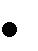 День самоуправленияДень пожилых людейНовогодняя ёлкаКонкурс «А, ну-ка парни!»Мероприятия в честь празднования Дня ПобедыПоследний звонокВыпускной  вечерТрадиционные праздники проходят интересно с охватом практически всех обучающихся. Работа методического объединения классных руководителей На методическом объединении классных руководителей рассматривается решение важнейших вопросов жизнедеятельности школы, вопросы освоения современных методик, форм, видов, средств, новых педагогических технологий в воспитании детей. Методическое объединение классных руководителей способствует сплочению коллектива, сохранению и развитию традиций школы, стимулирует инициативу и творчество педагогов, активизирует их деятельность в научно-исследовательской и поисковой работе, выявляет и предупреждает недостатки, затруднения и перегрузки в работе. Главная цель методического объединения – совершенствование воспитательного процесса, его постоянное саморазвитие. Методическое объединение классных руководителей состоит из 11 классных руководителей.Методическая работа проходила в форме заседаний методического объединения, состоящих из 2-х частей – теоретической и практической.    На заседаниях МО обсуждались вопросы организации работы над формированием у учащихся гражданской ответственности, правового самопознания, духовности и культуры, инициативности и самостоятельности, как активизировать работу по организации ученического самоуправления.Анализируя деятельность классных руководителей можно сделать вывод, что работа по созданию классных коллективов ведется целенаправленно. Классные руководители ведут  работу по всем направлениям деятельности, индивидуально работают с детьми, требующими особого педагогического внимания.   Классные руководители проводят тематические классные часы согласно плану  школы.РАЗДЕЛ 6. КАДРОВОЕ ОБЕСПЕЧЕНИЕ ОБРАЗОВАТЕЛЬНОГО ПРОЦЕССА 6.1. Характеристика укомплектованности МКОУ «Утамышская СОШ» педагогическими, руководящими и иными работниками (с указанием уровня их квалификации)Сведения о педагогических работниках
МКОУ «Утамышская СОШ» за  2018-2019 уч. год.РАЗДЕЛ 7. ИНФОРМАЦИОННО-ТЕХНИЧЕСКОЕ ОСНАЩЕНИЕ И НАЛИЧИЕ УСЛОВИЙ ОБРАЗОВАТЕЛЬНОГО ПРОЦЕССА7.1.        Характеристика информационно-технического оснащения и условий 7.2. Наличие условий организации образовательного процесса                                          РАЗДЕЛ 8. Материально-технические условия    Материально-технические условия позволяют реализовывать основную образовательную программу начального общего образования, основного общего образования, среднего общего образования и обеспечивают: 1) возможность достижения обучающимися установленных ФГОС требований к результатам освоения основной образовательной программы начального общего образования и основного общего образования, а также ФКГОС основного и среднего общего образования; 2) соблюдение: -санитарно-гигиенических норм образовательной деятельности (требования к водоснабжению, канализации, освещению, воздушно-тепловому режиму);3) возможность для беспрепятственного доступа обучающихся с ограниченными возможностями здоровья к объектам инфраструктуры образовательного учреждения.       Материально-техническая база соответствует действующим санитарным и противопожарным нормам, нормам охраны труда работников организаций, осуществляющих образовательную деятельность, нормам, предъявляемым к: территории организации; зданию школы.Школа имеет 2 этажа. Территория школы огорожена по периметру. Общая площадь земельного участка, занятого под школу составляет 1,5 га. По всей площади посажены деревья и кустарники. Во дворе школы находится здание пищеблока, спортивная площадка. Материально-техническая база находится в удовлетворительном состоянии и включает в себя 14 учебных кабинетов, оснащенных учебной мебелью и оборудованием, методический кабинет, приспособленный спортивный зал с раздевалками , актовый зал  и библиотека. Имеется столовая, в которой дети получают бесплатные горячие завтраки.  Оборудован медицинский кабинет. Оформлена лицензия на медицинскую деятельность. Развитие материально-технической базы в соответствии с поставленными задачами, происходило за счёт бюджетных ассигнований субъекта РФ. Педагогами школы проведена большая работа по оборудованию учебных кабинетов новыми стендами, раздаточным и наглядным материалом. Библиотека пополнилась новыми учебниками.   Проведен косметический ремонт классных кабинетов и коридоров. Огорожена вся территория школы.     Анализ раздела плана укрепления материально-технической базы школы показывает, что все его пункты выполнены в полном объёме.Анализ ведения финансовых расчётов по целевому использованию бюджетных средств показывает их прямое назначение, т.е. нарушений в этом направлении нет.Были проведены мероприятия по укреплению материальной базы школы, что позволяет создать лучшие условия для учебно-воспитательного процесса в школеВ течение учебного года в школе проводился текущий и косметический ремонт зданий школы:Пополнение  учебного оборудования, технических средств, новых современных технологий позволяет повысить качество образования учащихся.            Бюджетное финансирование не покрывает всех финансовых нужд школы, поэтому определяются приоритеты и задачи решаются постепенно. Основные расходы были направлены на заработную плату работников школы  и начисления на нее, коммунальные   услуги, интернет услуги. 8.Показатели деятельности общеобразовательной организации, подлежащей самообследованию (утв. приказом Министерства образования и науки РФот 10 декабря 2013 г. N 1324)